A.S Queer Commission Minute/Action SummaryAssociated StudentsFebruary 13th, 2017 @ 7:00pmQueer Commission Office 		     	Minutes/Actions recorded by: Kyle ArgonzaCALL TO ORDER: 7:00pm by Dumlao, Co-ChairMEETING BUSINESS 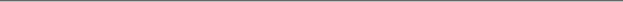 A-1.        Roll CallA-2.        Acceptance of Excused AbsencesMOTION/SECOND: De La Paz/DumlaoMotion to accept excused absences and late arrivals.ACTION: Vote: Consent to APPROVE.B. PUBLIC FORUMa.     Announcements/Information/Introductions/What did you think of the Scammy’s?IntroductionsAnnouncements Love Ball on Wednesday 2/15Free Valentine’s Day Photos tomorrowIdentiTeas @ RCSGD 7pm 2/14Wakeup BOGO Rose TeaConversation w/ George Takei @ MCC Wednesday 4pmb.     Testimony for items on today’s agenda (out of order)c.     Appreciations/Concernsd.     Request to have item added to today’s agendaC.     REPORTS Brief reports on matters relevant to the BCU and matters of general interest to the public in attendance. C-1.         Advisor’s ReportNote speakers’ names and affiliation; bullet list of topics. There should not be any motions.C-2.         Executive Officer’s Report(s)C-3.         Group Project/Member Report(s)MarissaFor the Pride carnival. Any booth ideas?OguiQueer Leadership summit vs. Queer town hallLeaning towards summitConsent Campaign. Recruiting models.RicardoGave funding request to RHA for pride eventsD.    ACCEPTANCE of AGENDA/CHANGES to AGENDAThe Chair may, with members’ consent, add items to the agenda for consideration at the current meeting if they meet one of the following criteria:a) Emergency Situation -- the issue falls within ten days from this meeting.b) Deadline -- if the issue arose after the agenda deadline and must be acted on before the next scheduled meeting.MOTION/SECOND: Argonza/MoserMotion to accept agenda changesACTION: Vote: Consent to APPROVE.E.     ACCEPTANCE of ACTION SUMMARY/MINUTESE-1.         Approval of our Action Summary/Minutes from February 6, 2017MOTION/SECOND: Patterson/HurleyMotion to approve Minutes from February 6, 2017ACTION: Vote: Consent to APPROVE.F.     ACTION ITEMS F-1 New BusinessPride Carnival in collab w/ IVCRC on April 15th, 2017	Budget: $2785.06Venue $875, Kissing Booth $35, Jumpers $210, Spin the Wheel $786.68, Multicolored Pennant Flags $33.95, Facepainting $91.96, Animal Balloons + 2 Pumps $26.90, Drag me up Photo Booth $255, Fat femme Crop Top Workshop $167, Gift Cards (8) $200, Table Cloths $103.65MOTION/SECOND: Leal/ButterfieldMotion to fund the Pride Carnival $2785.06ACTION: Vote: Consent to APPROVE
Additional approval required: YES SENATEBody Positive Pool PartyBudget: $350Food $250, Raffle Toys $100MOTION/SECOND: Camila/LealMotion to table the the Body Positive Pool Party until next meetingACTION: Vote: Consent to APPROVEAdditional approval required: NOFucking with Gender Workshop in collab w/ Health and Wellness onApril 12, 2017.Budget: $1575Honoraria for Sinclair.MOTION/SECOND: Butterfield/Gonzalez VilaMotion to fund the Fucking with Gender Workshop $1575ACTION: Vote: Consent to APPROVE
Additional approval required: YES SENATEDrag Show SecurityBudget: $6002 Police Officers $366, 2 CSO’s $180, TaxMOTION/SECOND: Gonzalez Vila/PinaMotion to fund $600 for the Drag Show security.ACTION: Vote: Consent to APPROVE
Additional approval required: YES SENATEQAPI + Buzzfeed Pride EventBudget: $3350Honoraria for Jennifer Ruggirello and Nicola Ang $1675 eachMOTION/SECOND: Gonzalez Vila/UribeMotion to fund $1675 for the QAPI Buzzfeed Pride event.ACTION: Vote: Consent to APPROVE
Additional approval required: YES SENATEAsterisk Trans* Conference	Reallocation of $1000 from the 02.06.17 meeting for transportation to	hotels.MOTION/SECOND: Uribe/ArgonzaMotion to reallocate $1000 from the 02.06.17 meeting for transportation to	hotels.ACTION: Vote: Consent to APPROVE
Additional approval required: YES SENATERCSGD Asterisk Trans* ConferenceBudget: $800		$600 Vans $200 FoodMOTION/SECOND: De la Paz/UribeMotion to fund the RCSGD $800 for Vans and Food.ACTION: Vote: 0-2-12 to REJECT
Additional approval required: NORCSGD Asterisk Trans* ConferenceBudget: $800		$600 Vans $200 FoodMOTION/SECOND: Butterfield/UribeMotion to table the RCSGD’s Asterisk Trans* conference until we find out whether or not AS Finance Board has funded the event.ACTION: Vote: Consent to APPROVE
Additional approval required: NOQTPOC: May 5th-9th.Budget: $1050		Transportation,4 Vans $688		Gas $320MOTION/SECOND: Butterfield/JimenezMotion to table the QTPOC funding request until our next meeting.ACTION: Vote: Consent to APPROVEAdditional approval required: NOLa Familia de Colores. $160 Reallocation from La Familia’s Posada to their Presente conference.	MOTION/SECOND: De la Paz/UribeMotion to reallocate $160 from La Familia’s Posada (01.09.17) to their Presente conference.ACTION: Vote: Consent to APPROVE
Additional approval required: YES SENATEG.    DISCUSSION ITEMSG-1. _	Brief description & dates item continued from (if applicable)Note speakers’ names and affiliation; bullet list of topics/suggestions/ideas. No motions unless administrative such as creating a committee, giving direction, or placing on a future agenda….Steven Kwok BCU: SenateExpectations for Senate Liaison?Communicate w/ us if something happensSenate TransparencyH.    REMARKSNote speakers’ names and affiliation; bullet list of topics. No motions.ADJOURNMENTMOTION/SECOND to ADJOURN: Rodriguez/ArgonzaACTION: Vote: Consent APPROVEVote Taken: 8:25pmNameNote: absent (excused/not excused)arrived late (time)departed early (time)proxy (full name)NameNote:absent (excused/not excused)arrived late (time)departed early (time)proxy (full name)Danielle PattersonPresentAriel Jimenez PresentJustice DumlaoPresentOgui Gonzalez VilaPresentMarissa De La PazPresentFletcher HurleyPresentKyle ArgonzaPresentKate MoserPresentDylan FrenchPresentJesse RodriguezPresentRicardo UribeLate (excused/7:09pm)Alec RamirezPresentChris Leal PresentBenjamin ButterfieldPresentSteven KwokPresentAli ChenPresentEdgar MariscalPresentAngel LeijaPresentTamari DzotsenidzePresentLa Donte KingPresentCamila PinaPresent